Уважаемые родители!31 мая 2021 года Министерством просвещения утверждены новые федеральные государственные образовательные стандарты (далее – ФГОС) начального общего и основного общего образования (далее – НОО и ООО соответственно).Обновлённая редакция ФГОС сохраняет принципы вариативности в формировании школами основных образовательных программ начального общего и основного общего образования, а также учёта интересов и возможностей как образовательных организаций, так и их учеников.С 1 сентября 2022 года начнут действовать ФГОС в каждой школе, а обучающиеся, которые будут приняты на обучение в первые и пятые классы в 2022 году, будут учиться уже по обновленным ФГОС. В обновлённых ФГОС сформулированы максимально конкретные требования к предметам всей школьной программы соответствующего уровня, позволяющие ответить на вопросы: что конкретно школьник будет знать, чем овладеет и что освоит. Обновлённые ФГОС также обеспечивают личностное развитие учащихся, включая гражданское, патриотическое, духовно-нравственное, эстетическое, физическое, трудовое, экологическое воспитание.Обновлённые ФГОС описывают систему требований к условиям реализации общеобразовательных программ, соблюдение которых обеспечивает равенство возможностей получения качественного образования для всех детей независимо от места жительства и дохода семьи.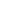 Благодаря обновлённым стандартам школьники получат больше возможностей для того, чтобы заниматься наукой, проводить исследования, используя передовое оборудование.Таким образом, обновлённые ФГОС не имеют принципиальных отличий от действующих в настоящее время.Однако, изменения касаются отдельных предметов: В школах, где язык обучения – русский, изучение родного русского языка и родной литературы зависит от возможностей школы и наличия заявлений родителей (законных представителей) обучающихся.Обучающиеся начальной школы смогут выбрать модуль предмета "Основы религиозных культур и  светской этики" (ОРКСЭ) через заявление.Школа организует изучение второго иностранного языка только при наличии необходимых условий и по заявлению.Можно выбрать один из учебных курсов или модулей ОДНКНР по заявлению из перечня школы.Предмет «Математика» включает учебные курсы «Алгебра», «Геометрия», «Вероятность и статистика».Предмет «История» включает учебные курсы «Всеобщая история», «История России».